Star Wars ClubThe main focus of the Star Wars Club is to discuss everything Star Wars.Dates and Time:  Wednesdays during lunch in room 43Club Advisor:  Diane DekkerClub President:  Josh WaltonClub Secretary:  Aidan Bolt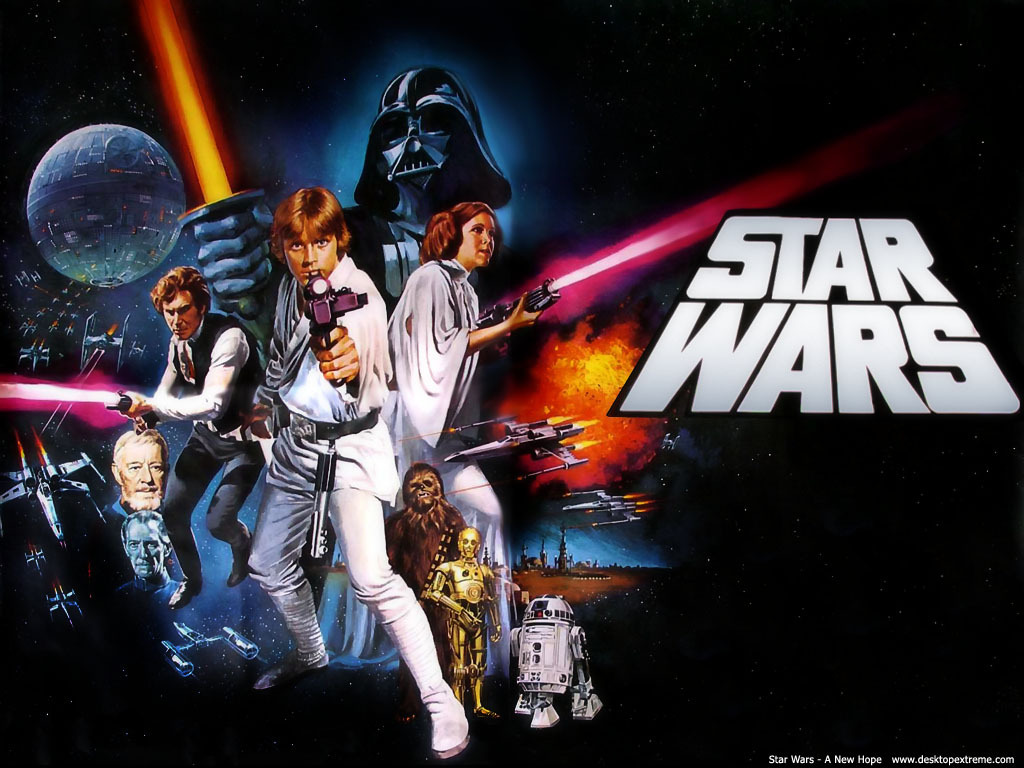 